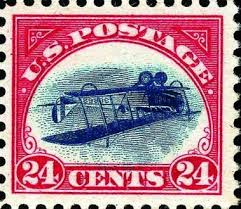 Postage stamp (1840)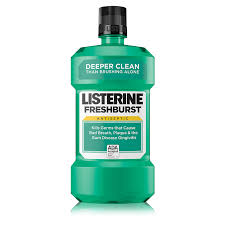 Antiseptics (1847)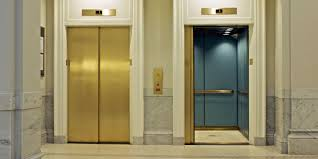 Elevator (1852)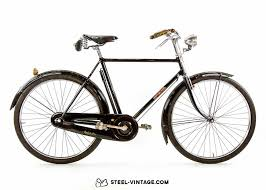 Bicycle (1861)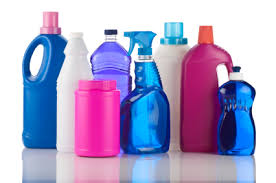 Plastic (1862)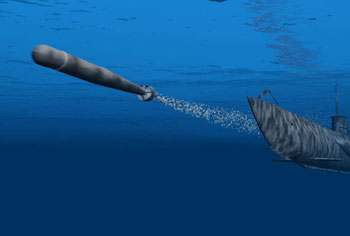 Torpedo (1866)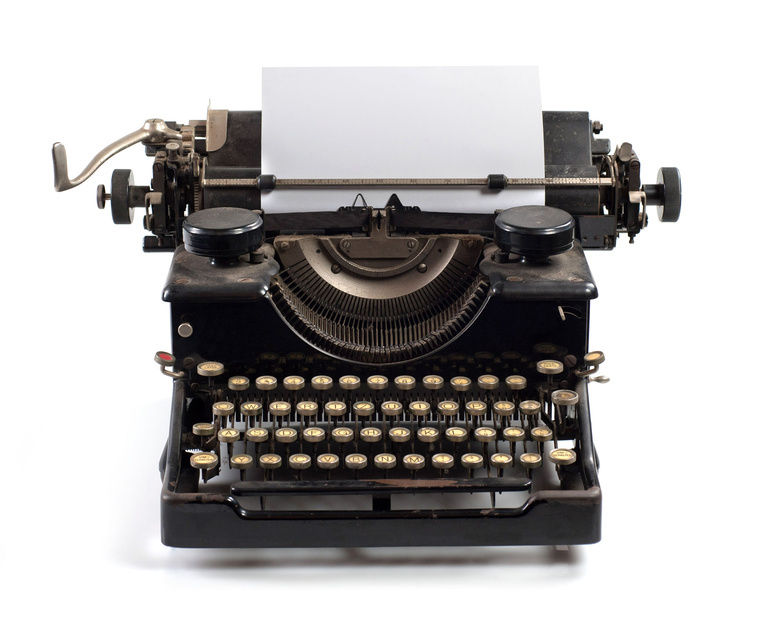 Typewriter (1868)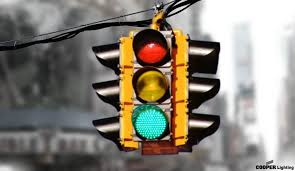 Traffic light (1868)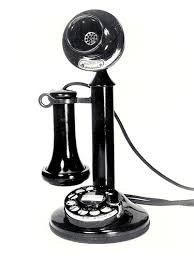 Telephone (1876)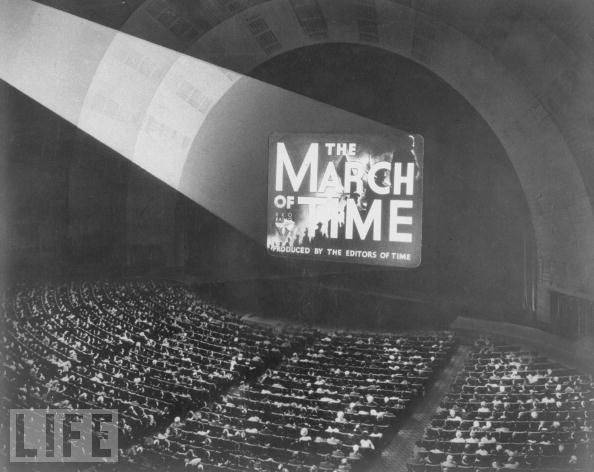 Movies (1877)